OБАВЕШТЕЊЕ ЗА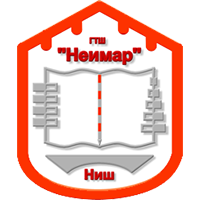 ВАНРЕДНЕ УЧЕНИКЕ   РАСПОРЕД ПОЛАГАЊА ИСПИТААПРИЛСКИ РОКШКОЛСКЕ 2020/2021 ГОДИНЕБР.ПРЕДМЕТДАТУМУЧЕНИКРАЗРЕДСМЕРИСПИТИВАЧЧЛАНСрпски језик14.4.  11hЛидија БркићСнежана ЛазићСрпски језик14.4.  11hЛидија БркићСнежана ЛазићСрпски језик14.4.  11hЛидија БркићСнежана ЛазићСрпски језик14.4.  11hЛидија БркићСнежана ЛазићСрпски језик14.4.  11hЛидија БркићСнежана ЛазићСрпски језик14.4.  11hЛидија БркићСнежана ЛазићЕнглески језик20.4.   11hБојана СадиковићЗорана БогуновићРуски језик21.4.  13hАлександра НиколићЗорана БогуновићРуски језик21.4.  13hАлександра НиколићЗорана БогуновићФранцуски језик12.4.  13:45hГордана МиљковићЗорана БогуновићИсторија15.4.  12hИван ИлићДанијела ДимићМузичка уметност20.4.  9hДаница РанђеловићНикола ВучковићЛиковна кулура18.4.  11hНикола ВучковићДаница РанђеловићСлободоручно цртање22.4.  11hНикола ВучковићГордана ТрајковићФизичко и здр. васпитање19.4.  12hЈован ЈовановићЈасмина РадоњићМатематика23.4.  12Јасмина ПавловићМарина ПипаМатематика23.4.  12Јасмина ПавловићМарина ПипаРачунарство и инф.19.4.   10hМилена КенићЈована МладеновићГеографијаДанијела ДимићИван ИлићПримењена географијаДанијела ДимићИван ИлићФФизика14.4.  12hЉиљана АнђелковићМарија БлагојевићСоциологија19.4.  10hМиланка АнтовИван ИлићФилозофија20.4.   11hСаша СерафимовићМиланка АнтовУстав и права грађанаМиланка АнтовИван ИлићЕкологија и заштита животне срединеМилица АндрејевМарија БлагојевићБиологија19.4.  13hМилица АндрејевМарија БлагојевићГрађанско васпитање16.4.  12hЛела ГолубовићМирјана НиколићХемијаМарија БлагојевићМилица АндрејевВерска наставаЧолић НиколаМиланка АнтовИсторија архитектуреГордана ТрајковићЗвездан СтипсићУрбанизам19.4.   14hГордана ТрајковићЗвездан СтипсићНацртна геометрија13.4.  10hГДВесна МинићБиљана МилићевићНацртна геометрија    13.4.  13hATСнежана ЖивановићВесна МинићНацртна геометрија13.4.  13hГЛСнежана ЖивановићВесна МинићТехничко цртањеГДМилица СтанковићСлавиша ЦветковићТехничко цртањеСнежана ЖивановићВесна МинићТехничко цртање са читањем планова22.4.  13hМирјана НиколићПерица МихајловићПримена рачунара у грађ.Владица ПејовићАна НесторовићГеодезијаГрађ.Славиша МилосављевићАна НесторовићСнабдевање водом и каналисање насеља16.4.  13h  Владица Пејовић                                                                                                                                                                                                                                                                                                                                                                                                                                                                                                                                                                                                                                                                                                                                                                                                                                                                                                                                                                                                                                                                                                                                                                                                                                                                                                                                                                                                                                                                                                                                                                                                                                                                                                                                                                                                                                                                                                                                                                                                                                                                                                                                                                                                                                                                                                                                                                                                                                                                                                                                                                                                                                                                                                                                                                                                                                                                                                                                                                                                                                                                                                                                                                                                                                                                                                                                                                                                                                                                                                                                                                                                                                                                                                                                                                                                                                                                                                                                                                                                                                                                                                                                                                                                                                                                                                                                                                                                                                                                                                                                                                                                                                                                                                                                                                                                                                                                                                                                                                                                                                                                                                                                                                                                                                                                                                                                                                                                                                                                                                                                                                                                                                                                                                                                                                                                                                                                                                                                                                                                                                                                                                                                                                                                                                                                                                                                                                                                                                                                                                                                                                                                                                                                                                                                                                                                                                                                                                                                                                                                                                                                                                                                                                                                                                                                                                                                                                                                                                                                                                                                                                                                                                                                                                                                                                                                                                                                                                                                                                                                                                                                                                                                                                                                                                                                                                                                                                                                                                                                                                                                                                                                                                                                                                                                                                                                                                                                                                                                                                                                                                                                                                                                                                                                                                                                                                                                                                                                                                                                                                                                                                                                                                                                                                                                                                                                                                                                                                                                                                                                                                                                                                                                                                                                                                                                                                                                                                                                                                                                                                                                                                                                                                                                                                                                                                                                                                                                                                                                                                  Ана НесторовићАпликативни рач.  прогр.21.4.  12hАна НесторовићВладица ПејовићПракса на хидротехничким објектима15.4.  13х3 раз.Владица ПејовићАна НесторовићТехнологија  грађ. радова3.раз.Владица ПејовићАна НесторовићТехнологија  грађ. радова13.4.  10:45х2. и 4.раз.Весна МинићБиљана МилићевићРегулација река23.4.  12hВесна МинићБиљана МилићевићХидротехничке мелиорацијеГрађевински материјали12.4.  11hБиљана МилићевићРадован ЋирићСтатикаСнежана ЖивановићРадица ЈевремовићСтатика и отпорност материјала12.4.  13hРадица ЈевремовићСнежана ЖивановићПутевиЉиљана МладеновићСлавиша МилосављевићАсфалтне мешавине13.4.  13:45hЉиљана МладеновићСлавиша МилосављевићОснове грађевинарства21.4.   13hГТЛСнежана ПауновићЗвездан СтипсићГрађевинске конструкције3. разЛела ГолубовићРадица ЈевремовићГрађевинске конструкције23.4.   11h2. разЗвездан СтипсићСандра МитровићГрађевинске конструкције23.4.  11h1. разЗвездан СтипсићСандра МитровићГрађевинске конструкцијеIII ст.Звездан СтипсићСнежана ЖивановићИспитивање грађевинског  материјала16.4.  13hЛела ГолубовићСлавиша МилосављевићМостовиРадица ЈевремовићСлавиша МилосављевићОснови нискоградње15.4.  12hЉиљана МладеновићСлавиша МилосављевићХидрологија са хидрометријомРадован ЋирићАна НесторовићКоришћење водених снагаРадован ЋирићАна НесторовићМакетарствоСнежана ЖивановићЛела ГолубовићРазрада пројеката4. разСнежана ЖивановићЗвездан СтипсићРазрада пројеката3. разЗвездан СтипсићЛела ГолубовићПрефабриковано грађењеГТВЗвездан СтипсићЛела ГолубовићПрактична наставаГТВ и ГТНСнежана ЖивановићРадица ЈевремовићСаобраћајнице20.4.  11hСлавиша МилосављевићЉиљана МладеновићЖелезницеНаташа ШагрићСлавиша МилосављевићМеталне и дрвене конструкцијеНаташа ШагрићСлавиша МилосављевићМонтажне конструкције20.4.  10hНаташа ШагрићСлавиша МилосављевићКућне инсталације14.4.  11hРадован ЋирићБиљана МилићевићОснове комуналне хидротехникеБиљана МилићевићАна НесторовићБетон20.4.  9:30hСандра МитровићЉиљана МладеновићИспитивање бетона22.4.  11hНаташа ШагрићСлавиша МилосављевићАрмиранобетонске констр.Сандра МитровићЉиљана МладеновићГеомеханичка испитивања20.4.  9:30hСандра МитровићЉиљана МладеновићМеханика тла и фунд.Сандра МитровићБиљана МилићевићКатастар непокретности 21.4.  14hСлавиша ЦветковићЂорић МилошТехничка обрада у премеру20.4.  14h3,4Ђорић МилошБранислав ПоповићТехничка обрада у премеру1,2Ана НесторовићВладица ПејовићГрађевинска хидраулика13.4.  10:30hАна НесторовићВладица ПејовићУнутрашњи пловни путеви и пристаништаАна НесторовићВладица ПејовићПримењена геодезија16.4.  13h3 разМладен ВујовићМилош ЂорићГеодезијаГД 1.Милица СанковићСлавиша ЦветковићГеодезија19:4.  14hГД 2.Милица СанковићСлавиша ЦветковићГеодезија22.4.  14hГД 3Бранислав ПоповићСлавиша ЦветковићГеодезија19.04. 14hГД 4Славиша ЦветковићМилош ЂорићГеодетски планови15.4.  13:30h3.разМладен ВујовићМилош ЂорићФотограметрија21.04.  13hСлавиша ЦветковићЂорић МилошКартографијаЂорић МилошДушан ВучетићГеодезија у инжењерским радовимаБранислав ПоповићДушан ВучетићГеод. мерења и рачунања15.4.  14h1. разБранислав ПоповићСлавиша ЦветковићГеод. мерења и рачунања14.4.  14h2. разЂорић МилошМладен ВујовићГеод. мерења и рачунања15.4.  14h3,4. рБранислав ПоповићСлавиша ЦветковићПредузетништво22.4.  13h4АТСнежана ПауновићЗвездан СтипсићПредузетништво22.4.  13h4ГДМилица СтанковићСлавиша ЦветковићТехнологија рада са практичном наставомДЗПЗвездан Стипсић Сандра МитровићТехнологија рада са практичном наставомРГМДрагана ПејовићАна НесторовићТехнологија рада са практичном наставом20.4.  13hКерЗвездан СтипсићСандра МитровићТехнологија рада са практичном наставомХидр.Биљана МилићевићРадован ЋирићАлати и механизацијаЗоран ЂокићБиљана МилићевићИсхрана биља3 разредЗоран ЂокићМилена СтојановићЕкономика и организација производње3 разредЗоран ЂокићМилена СтојановићРасадничарствоЗоран ЂокићСнежана ПауновићДекоративна дендрологија20.4.  11х3 и 4 разредЗоран ЂокићМилена СтојановићЦвећарство17.4.  11h3 и 4 разредМилена СтојановићЗоран ЂокићПројектовање паркова и основе грађевинарства13.4.  11х3и 4 разредМилена СтојановићЗоран ЂокићТехнологија цвећарске производње22.4.   11h2 разЗоран ЂокићСнежана ПауновићОснове аранжирања биљног материјала14.4.    11х3 и 4 разред Милена СтојановићЗоран ЂокићЗаштита зелених површина14.4.  11х4 разредЗоран ЂокићМилена СтојановићПодизање и нега зелених површина16.4.  11h4 разредЗоран ЂокићМилена СтојановићПрактична настава15.4.  11h2 разредЗоран ЂокићМилена СтојановићПрактична настава15.4.  11х4 разредЗоран ЂокићМилена СтојановићПедологија са геологијомЗоран ЂокићСнежана ПауновићМетеорологија са климатологијомЗоран ЂокићБиљана Милићевић